Publicado en Barcelona el 27/02/2019 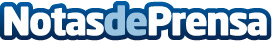 Un millón de pasajeros viajan con FlixBus en España en un año y medio1.000.000 de pasajeros desafían la tendencia de abandono del autobús de larga distancia para viajar y destacan el buen servicio y los precios ajustados de FlixBus. FlixBus, con 350.000 conexiones diarias a 2.000 destinos en 29 países confirma su liderazgo como operador de transporte internacional también en EspañaDatos de contacto:Comunicación FlixbusNota de prensa publicada en: https://www.notasdeprensa.es/un-millon-de-pasajeros-viajan-con-flixbus-en Categorias: Nacional Viaje Turismo Logística Movilidad y Transporte http://www.notasdeprensa.es